Документ предоставлен КонсультантПлюс
Приказ комитета государственной охраны объектов культурного наследия Волгоградской обл. от 22.11.2017 N 174 "Об установлении границ и режима использования территории объекта культурного наследия регионального значения "Здание гидромелиоративного колледжа", 1958 г., расположенного по адресу: г. Волгоград, пр-кт им. В.И. Ленина, 38"КОМИТЕТ ГОСУДАРСТВЕННОЙ ОХРАНЫ ОБЪЕКТОВКУЛЬТУРНОГО НАСЛЕДИЯ ВОЛГОГРАДСКОЙ ОБЛАСТИПРИКАЗот 22 ноября 2017 г. N 174ОБ УСТАНОВЛЕНИИ ГРАНИЦ И РЕЖИМА ИСПОЛЬЗОВАНИЯ ТЕРРИТОРИИОБЪЕКТА КУЛЬТУРНОГО НАСЛЕДИЯ РЕГИОНАЛЬНОГО ЗНАЧЕНИЯ "ЗДАНИЕГИДРОМЕЛИОРАТИВНОГО КОЛЛЕДЖА", 1958 Г., РАСПОЛОЖЕННОГОПО АДРЕСУ: Г. ВОЛГОГРАД, ПР-КТ ИМ. В.И. ЛЕНИНА, 38В соответствии со статьей 3.1, пунктом 2 статьи 33 Федерального закона от 25 июня 2002 г. N 73-ФЗ "Об объектах культурного наследия (памятниках истории и культуры) народов Российской Федерации", пунктом 8 требований к составлению проектов границ территорий объектов культурного наследия, утвержденных приказом Министерства культуры Российской Федерации от 04 июня 2015 г. N 1745, Положением о комитете государственной охраны объектов культурного наследия Волгоградской области, утвержденным постановлением Администрации Волгоградской области от 19 декабря 2016 г. N 697-п, приказываю:1. Установить границы территории объекта культурного наследия регионального значения "Здание гидромелиоративного колледжа", 1958 г., расположенного по адресу: г. Волгоград, пр-кт им. В.И. Ленина, 38, согласно приложениям 1 - 3.2. Установить режимы использования территории объекта культурного наследия регионального значения "Здание гидромелиоративного колледжа", 1958 г., расположенного по адресу: г. Волгоград, пр-кт им. В.И. Ленина, 38, согласно приложению 4.3. Настоящий приказ вступает в силу со дня его подписания и подлежит официальному опубликованию.Председатель комитетаА.В.ЛОМОВПриложение 1к приказукомитета государственнойохраны объектовкультурного наследияВолгоградской областиот 22.11.2017 N 174ОПИСАНИЕ ГРАНИЦ ТЕРРИТОРИИ ОБЪЕКТА КУЛЬТУРНОГО НАСЛЕДИЯРЕГИОНАЛЬНОГО ЗНАЧЕНИЯ "ЗДАНИЕ ГИДРОМЕЛИОРАТИВНОГОКОЛЛЕДЖА", 1958 Г., РАСПОЛОЖЕННОГО ПО АДРЕСУ: Г. ВОЛГОГРАД,ПР-КТ ИМ. В.И. ЛЕНИНА, 38Границы территории объекта культурного наследия регионального значения "Здание гидромелиоративного колледжа", 1958 г., расположенного по адресу: г. Волгоград, пр-кт им. В.И. Ленина, 38 (далее - Объект), устанавливаются согласно схеме границ территории Объекта по линиям, обозначенным цифрами:от т. 1 до т. 2 - от точки пересечения линий на расстоянии 2 м от северо-восточного торцевого фасада и 6 м от северо-западного фасада в направлении на юго-восток до точки 2 - 22,25 м;от т. 2 до т. 3 - от точки 2 на расстоянии 2 м от юго-восточного дворового фасада в направлении на юго-запад до точки 3 - 55,89 м;от т. 3 до т. 4 - от точки 3 на расстоянии 2 м от северо-восточного дворового фасада в направлении на юго-восток до т. 4 - 77,27 м;от т. 4 до т. 5 - от точки 4 на расстоянии 2 м от юго-восточного торцевого фасада в направлении на юго-запад до точки 5 - 26,89 м;от т. 5 до т. 6 - от точки 5 на расстоянии 10 м от юго-западного фасада в направлении на северо-запад до точки 6 - 99,46 м;от т. 6 до т. 1 - от точки 6 на расстоянии 6 м от северо-западного фасада в направлении на северо-восток до точки 1 - 81,49 м.Приложение 2к приказукомитета государственнойохраны объектовкультурного наследияВолгоградской областиот 22.11.2017 N 174СХЕМАГРАНИЦ ТЕРРИТОРИИ ОБЪЕКТА КУЛЬТУРНОГО НАСЛЕДИЯ РЕГИОНАЛЬНОГОЗНАЧЕНИЯ "ЗДАНИЕ ГИДРОМЕЛИОРАТИВНОГО КОЛЛЕДЖА", 1958 Г.,РАСПОЛОЖЕННОГО ПО АДРЕСУ: Г. ВОЛГОГРАД,ПР-КТ ИМ. В.И. ЛЕНИНА, 38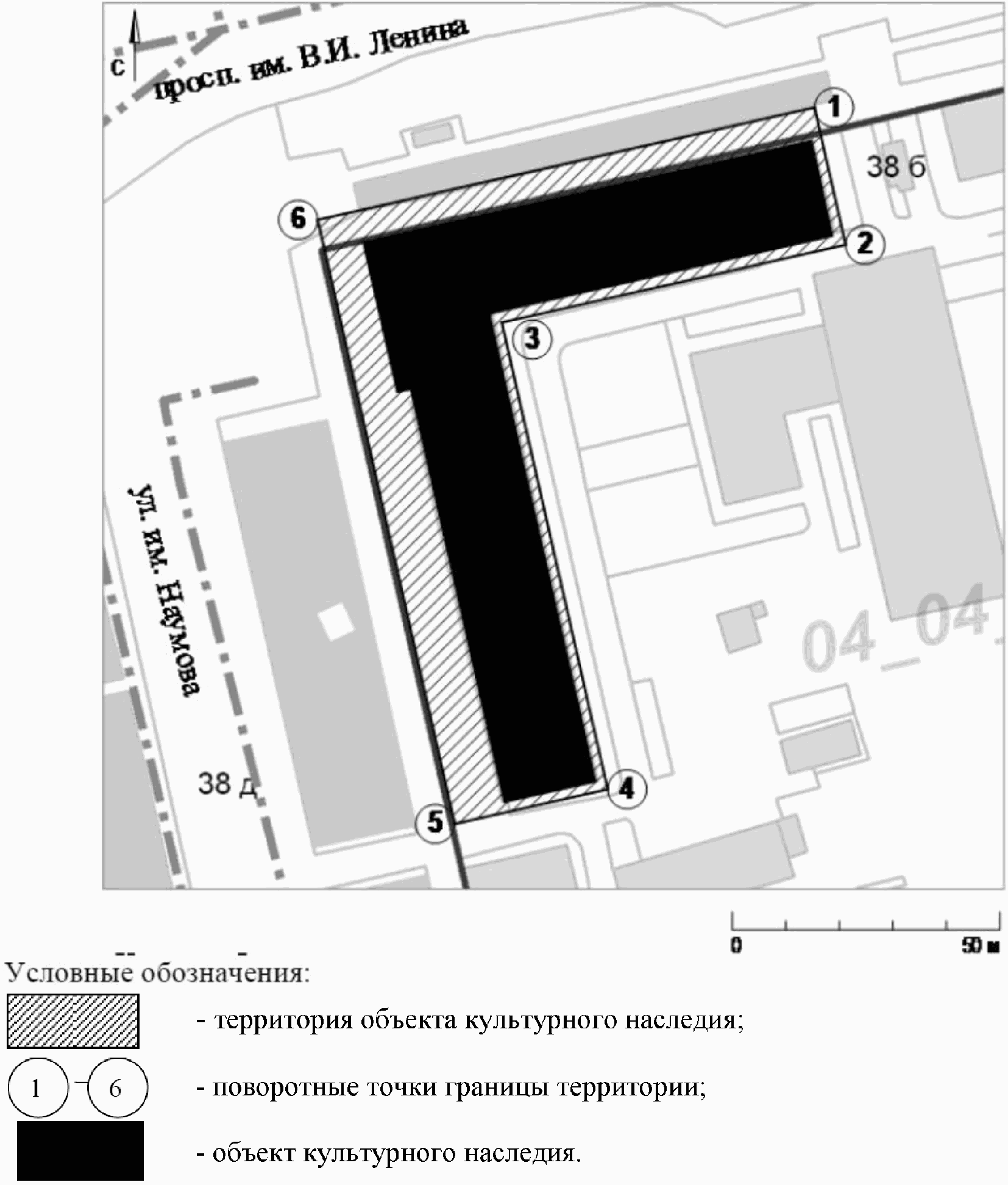 Приложение 3к приказукомитета государственнойохраны объектовкультурного наследияВолгоградской областиот 22.11.2017 N 174ПЕРЕЧЕНЬКООРДИНАТ ПОВОРОТНЫХ ТОЧЕК ГРАНИЦ ТЕРРИТОРИИ ОБЪЕКТАКУЛЬТУРНОГО НАСЛЕДИЯ РЕГИОНАЛЬНОГО ЗНАЧЕНИЯ "ЗДАНИЕГИДРОМЕЛИОРАТИВНОГО КОЛЛЕДЖА", 1958 Г., РАСПОЛОЖЕННОГОПО АДРЕСУ: Г. ВОЛГОГРАД, ПР-КТ ИМ. В.И. ЛЕНИНА, 38Система координат: г. Волгоград (местная)Система координат: WGS 84Приложение 4к приказукомитета государственнойохраны объектовкультурного наследияВолгоградской областиот 22.11.2017 N 174РЕЖИМ ИСПОЛЬЗОВАНИЯ ТЕРРИТОРИИ ОБЪЕКТА КУЛЬТУРНОГО НАСЛЕДИЯРЕГИОНАЛЬНОГО ЗНАЧЕНИЯ "ЗДАНИЕ ГИДРОМЕЛИОРАТИВНОГОКОЛЛЕДЖА", 1958 Г., РАСПОЛОЖЕННОГО ПО АДРЕСУ: Г. ВОЛГОГРАД,ПР-КТ ИМ. В.И. ЛЕНИНА, 38В границах территории объекта культурного наследия регионального значения "Здание гидромелиоративного колледжа", 1958 г., расположенного по адресу: г. Волгоград, пр-кт им. В.И. Ленина, 38, запрещается:строительство объектов капитального строительства и увеличение объемно-пространственных характеристик существующих объектов капитального строительства, а также проведение земляных, строительных, мелиоративных и иных работ, за исключением:работ по сохранению объекта культурного наследия или его отдельных элементов, сохранению историко-градостроительной или природной среды объекта культурного наследия;прокладки подземных сетей инженерно-технического обеспечения при условии соблюдения мер по обеспечению сохранности объекта культурного наследия;сноса или демонтажа дисгармоничных объектов капитального строительства, которые осуществляются на основании проектов проведения таких работ, содержащих разделы об обеспечении сохранности объекта культурного наследия, получившие положительные заключения государственной историко-культурной экспертизы и согласованные органом исполнительной власти Волгоградской области, уполномоченным в области государственной охраны объектов культурного наследия (далее - согласованный раздел об обеспечении сохранности);реконструкции инженерных сетей и автомобильных дорог, которые осуществляются на основании проектов проведения таких работ, содержащих согласованные разделы об обеспечении сохранности;ремонта объектов капитального строительства, не отнесенных к объектам культурного наследия, и сетей инженерно-технического обеспечения;работ по благоустройству территории объекта культурного наследия, которые осуществляются на основании проектов проведения таких работ, содержащих согласованные разделы об обеспечении сохранности;мероприятий по музеефикации объекта культурного наследия, которые осуществляются на основании проектов проведения таких работ, содержащих согласованные разделы об обеспечении сохранности;установки малых архитектурных форм, которая осуществляется на основании проектов проведения таких работ, содержащих согласованные разделы об обеспечении сохранности;устройства прозрачных ограждений, которое осуществляется на основании проектов проведения таких работ, содержащих согласованные разделы об обеспечении сохранности;научно-исследовательских и изыскательских работ, в том числе по изучению культурного слоя;установки информационных надписей и обозначений на объекте культурного наследия;размещения наружной рекламы, содержащей исключительно информацию о проводимых на объектах культурного наследия и их территориях театрально-зрелищных, культурно-просветительных и зрелищно-развлекательных мероприятиях или исключительно информацию об указанных мероприятиях и одновременное упоминание об определенном лице как о спонсоре данного мероприятия, при условии, если такому упоминанию отведено не более чем десять процентов рекламной площади (пространства).Номер поворотной точкиДирекционные углы (град. мин. сек.)Длина линии (м)Х координатаY координата1950,441544,39121° 39' 41"22,252938,761563,33211° 39' 24"55,893891,191534121° 39' 06"77,274850,641599,78211° 40' 08"26,895827,751585,66302° 23' 51"99,466881,041501,6831° 36' 32"81,491950,441544,39Номер поворотной точкиNE148°43'6.10"С44°31'53.03"В248°43'5.73"С44°31'53.95"В348°43'4.19"С44°31'52.52"В448°43'2.87"С44°31'55.73"В548°43'2.13"С44°31'55.04"В648°43'3.86"С44°31'50.94"В